Приложение к Правилам землепользования и застройки Иннокентьевского сельского поселения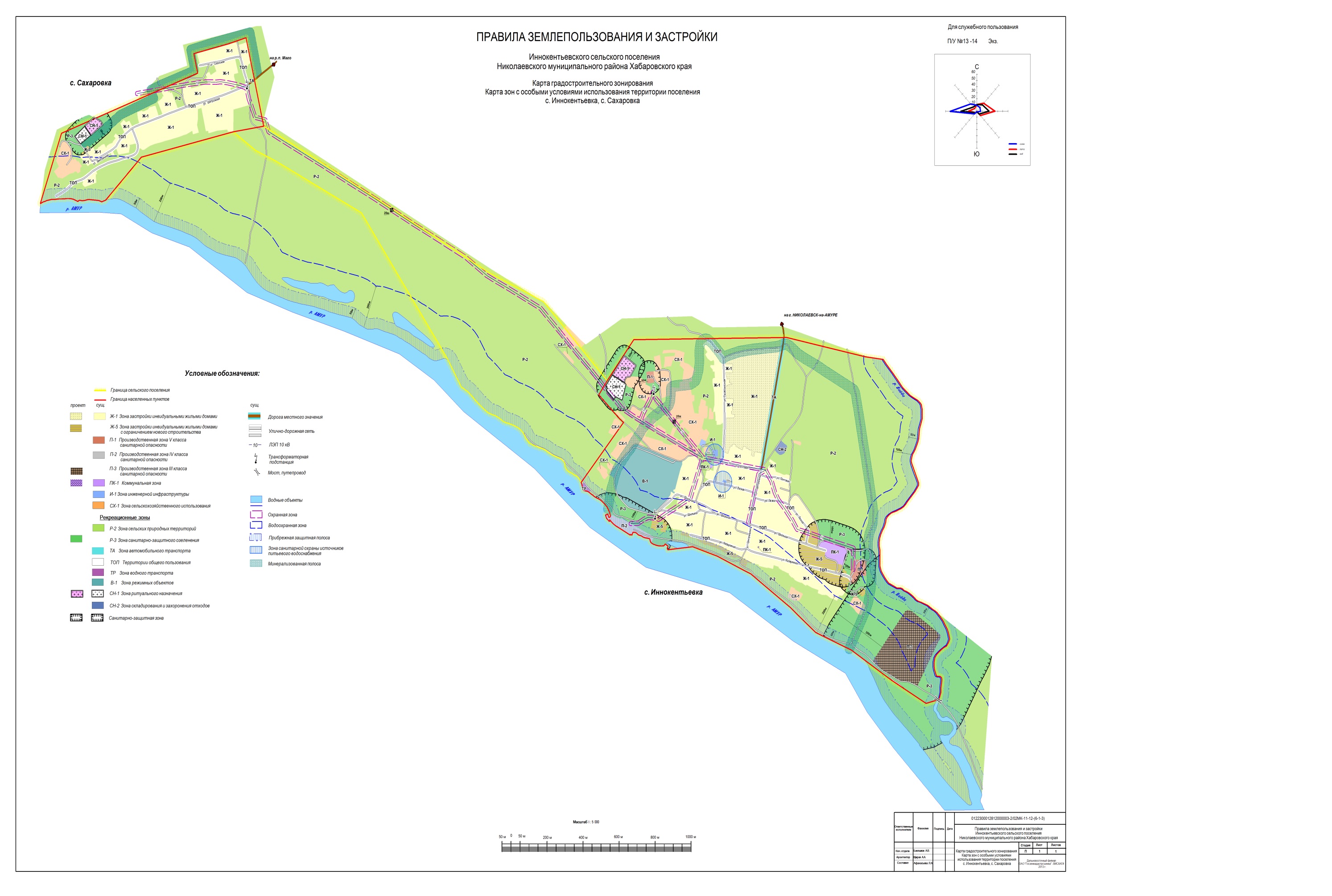 